Печатное средство массовой информации Лехминского сельского поселенияХолм-Жирковского района Смоленской области«ЛЕХМИНСКИЙ  ВЕСТНИК»                                                             22  февраля 2017 года  № 2(8)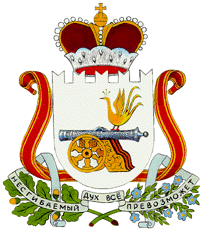 СОВЕТ ДЕПУТАТОВЛЕХМИНСКОГО СЕЛЬСКОГО ПОСЕЛЕНИЯХОЛМ-ЖИРКОВСКОГО РАЙОНА СМОЛЕНСКОЙ ОБЛАСТИР Е Ш Е Н И Еот  13.02.2017 года                                   № 4О внесение изменений в решение Совета депутатов Лехминского сельского поселения Холм-Жирковского района Смоленской области от 27.12.2016г. № 40 «О бюджете муниципального           образования Лехминского сельского поселения Холм-Жирковский район Смоленской области на 2017 год и на    плановый период 2018 и 2019   годов»Руководствуясь Федеральным законом от 06.10.2003 № 131- ФЗ «Об общих принципах организации местного самоуправления в Российской Федерации», Бюджетным кодексом Российской Федерации, областным законом «Об областном бюджете на 2017 год и на плановый период 2018 и 2019 годов », Уставом  муниципального образования Лехминского сельского поселения Холм-Жирковского района Смоленской областиСовет депутатов Лехминского сельского поселения Холм-Жирковского района Смоленской области РЕШИЛ:Статья 11. Утвердить основные характеристики  бюджета муниципального образования  Лехминского сельского поселения Холм-Жирковского  района Смоленской области (далее - местный бюджет) на 2017 год:1) общий объем доходов  местного бюджета   в сумме 1 531,2 тыс. рублей, в том числе объем безвозмездных поступлений в сумме 455,2 тыс. рублей, из которых объем получаемых межбюджетных трансфертов – 455,2 тыс. рублей;2) общий объем расходов местного бюджета  в   сумме 1 531,2 тыс. рублей;3) дефицит местного бюджета в сумме 0,0 тыс. рублей.2. Приложение 1 «Источники финансирования дефицита бюджета Лехминского сельского поселения Холм-Жирковского района Смоленской области на 2017 год» изложить в новой редакции в связи с изменением в доходной и  расходной части бюджета и изменениями лимитов (прилагается).3. Приложение 3 «Перечень кодов  доходов бюджета, администрируемых Администрацией Лехминского сельского поселения Холм-Жирковского района Смоленской области» изложить в новой редакции в связи с изменением в доходной части бюджета и изменениями лимитов (прилагается).4. Приложение 8 «Прогнозируемые безвозмездные поступления в бюджет Лехминского сельского поселения Холм-Жирковского района Смоленской области на 2017 год» изложить в новой редакции в связи с изменением в доходной и  расходной части бюджета и изменениями лимитов (прилагается).Об исполнение бюджета Лехминского сельского поселения Холм-Жирковского района Смоленской области за 2016 годРассмотрев отчет Администрации Лехминского сельского поселения Холм-Жирковского района Смоленской области за 2016 год, решения постоянной комиссии по бюджету, финансовой и налоговой политики, по вопросам муниципального имущества, Совет депутатов Лехминского сельского поселения Холм-Жирковского района Смоленской области              РЕШИЛ:1. Утвердить отчет об исполнении бюджета муниципального образования Лехминского сельского поселения Холм-Жирковского района Смоленской области за 2016 год по доходам в сумме 2 012,6 тыс. рублей, по расходам в сумме 1 637,7 тыс. рублей. 2. Утвердить показатели: 1) доходов  бюджета муниципального образования за 2016 год по кодам классификации доходов бюджетов, согласно приложению 1 к настоящему решению; 2)  расходов бюджета муниципального образования за 2016 год по разделам и подразделам классификации расходов бюджетов, согласно приложению 2 к настоящему решению;3) источников финансирования дефицита бюджета муниципального образования за 2016 год по кодам классификации источников финансирования дефицитов бюджетов, согласно приложению 3 к настоящему решению; 4) расходов бюджета муниципального образования за 2016 год по ведомственной структуре расходов бюджетов, согласно приложению 4 к настоящему решению; 5) расходования средств резервного фонда Администрации муниципального образования Лехминского сельского поселения Холм-Жирковского района Смоленской области за 2016 год, согласно приложению 5 к настоящему решению.Глава муниципального образованияЛехминского сельского поселенияХолм-Жирковского района Смоленской области                                                                            Л.А.ФедотоваИНФОРМАЦИЯ!В связи с проведением месячника безопасности и приближающимся паводком на водных объектах, доводим сведения до населения основных правил безопасного поведения на водоёмах.ГИМС МЧС России по Смоленской областиНа Смоленщине протекает 1149 рек и речушек, а количество водохранилищ, озер и прудов более 700. Немногие регионы в России могут похвастаться таким обилием водных объектов. Более чем в два раза насыщенность Смоленской речной сети превосходит общероссийские показатели. Соответственно и отношение к весеннему половодью должно быть максимально ответственное.В этот период необходимо помнить, что весенний лед очень коварен, солнце и туман задолго до вскрытия водоемов делают его пористым, рыхлым, хотя внешне он выглядит крепким. Такой лед не способен выдержать вес человека, не говоря уже о транспортных средствах. Однако нельзя забывать, что этот период очень опасен. Период половодья требует от нас порядка, осторожности и соблюдения правил безопасности поведения на льду и воде.На основании Распоряжений Администрации области ежегодно создаются оперативные штабы по предупреждению и ликвидации чрезвычайных ситуаций, вызванных весенним паводкам, который возглавляет первый заместитель Главы области. В состав штаба входят основные управления и службы, способные оказать практическую помощь населению в случаи необходимости (спасательные подразделения МЧС и ГИМС, отделы гражданской обороны городов и районов, учреждения здравоохранения, торговли, соцкультбыта). Штабом заранее отрабатываются вопросы, прежде всего оповещения населения через средства массовой информации, планы и пути эвакуации, размещения эвакуированного населения. В населенных пунктах, отрезанных разливом рек, оборудуются лодочные переправы с целью оказания практической помощи населению. Ежедневно ведется учет и контроль уровня подъема воды на основных водоемах области.Несмотря на все меры ,принимаемые властями и службами , каждый человек сам отвечает за свою жизнь и безопасность на водных объектах.Во время половодья остерегайтесь выходить на водоемы при образовании ледяных заторов.Пользуйтесь только оборудованными переправами по льду.Рыбакам следует учитывать, что с приближением весны структура льда меняется, он становится рыхлым, его толщина уменьшается. Поэтому им необходимо брать с собой спасательные средства и во время рыбалки держать их под рукой. Простейшим спасательным средством может служить обычная крепкая веревка (длиной 10м) с большими (длиной 70 см) петлями на обоих концах, или поплавками на одном конце для бросания терпящему бедствие на льду. В период половодья, особенно в тех населенных пунктах, где возможно подтопление, необходимо постоянно держать включенным радио ,так как большая вода может прибыть неожиданно. Заранее провести мероприятия по мерам безопасности (запастись необходимыми продуктами питания, одеждой, питьевой водой и т.п.; собрать необходимые документы (паспорт, свидетельство о рождении) в одно место и упаковать их в целлофан).Как правило, уровень воды прогнозируется и население заранее оповещается об возможном подтоплении. Оказавшись в районе затопления , каждый житель обязан проявлять полное самообладание и уверенность , что помощь будет оказана. Личным примером и словами воздействовать на окружающих с целью пресечения возникновения паники ; оказывать помощь детям и престарелым , в первую очередь больным .При получении предупреждения об угрозе затопления без промедления выходите в безопасное место — на возвышенность. Если наводнение развивается медленно и у вас есть время, примите меры к спасению имущества и материальных ценностей: перенесите их в безопасное место, а сами займите верхние этажи (чердаки), крыши зданий.ИУ « Днепр ГИМС МЧС России по Смоленской области5. Приложение 10 «Распределение бюджетных ассигнований по разделам, подразделам, целевым статьям (муниципальным программам и не программным направлениям деятельности), группам (группам и подгруппам) видов расходов классификации расходов бюджета на 2017 год» изложить в новой редакции в связи с изменением в доходной и  расходной части бюджета и изменениями лимитов (прилагается).6. Приложение 12 «Распределение бюджетных ассигнований по целевым статьям (муниципальным программам и не программным направлениям деятельности), группам (группам и подгруппам) видов расходов классификации расходов бюджета на 2017 год» изложить в новой редакции в связи с изменением в доходной и  расходной части бюджета и изменениями лимитов (прилагается).7. Приложение 14 «Ведомственная структура расходов местного  бюджета (распределение бюджетных ассигнований по главным распорядителям бюджетных средств, разделам, подразделам, целевым статьям (муниципальным программам и не программным направлениям деятельности), группам (группам и подгруппам) видов расходов классификации расходов бюджетов) на 2017 год» изложить в новой редакции в связи с изменением в доходной и  расходной части бюджета и изменениями лимитов (прилагается).8. Приложение 16 «Распределение бюджетных ассигнований по муниципальным программам и не программным направлениям деятельности на 2017 год» изложить в новой редакции в связи с изменением в доходной и  расходной части бюджета и изменениями лимитов (прилагается).Глава муниципального образования-Лехминского сельского поселенияХолм-Жирковского районаСмоленской области                                                                                                                  Л.А.ФедотоваСОВЕТ ДЕПУТАТОВЛЕХМИНСКОГО СЕЛЬСКОГО ПОСЕЛЕНИЯХОЛМ-ЖИРКОВСКОГО РАЙОНА СМОЛЕНСКОЙ ОБЛАСТИР Е Ш Е Н И Еот  13.02.2017 года                                   № 5Газета«Лехминский вестник» № 2(8)  от 22.02.2017 года. Тираж 10 экз. (3-х страницах)Распространяется бесплатно.Учредители:Совет депутатов Лехминского сельского поселения Холм-Жирковского района Смоленской области,Администрация Лехминского сельского поселения Холм-Жирковского района Смоленской областиНаш адрес:215653 Смоленская область, Холм-Жирковский район, д. Лехмино, пер. Центральный, дом 2.Эл.адрес: molehmino@yandex.ruТелефон/ факс: 8(48139) 2-42-41Номер подготовили: Л.А. Федотова; Л.В. Годунова; С.И. Данилкович.Номер подготовили: Л.А. Федотова; Л.В. Годунова; С.И. Данилкович.Номер подготовили: Л.А. Федотова; Л.В. Годунова; С.И. Данилкович.